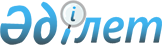 О некоторых вопросах акционерного общества "Национальная компания "Казахстан инжиниринг" (Kazakhstan Engineering)"Постановление Правительства Республики Казахстан от 19 ноября 2011 года № 1356

      В соответствии с подпунктом 2) пункта 3 статьи 249 Гражданского кодекса Республики Казахстан от 27 декабря 1994 года, пунктом 1 статьи 114 Закона Республики Казахстан от 1 марта 2011 года "О государственном имуществе", подпунктом 7) пункта 3 статьи 9 и пунктом 1 статьи 16 Закона Республики Казахстан от 13 февраля 2009 года "О Фонде национального благосостояния" Правительство Республики Казахстан ПОСТАНОВЛЯЕТ:



      1. Передать государственный пакет акций акционерного общества "Национальная компания "Казахстан инжиниринг" (Kazakhstan Engineering)" в размере 39, 01 % в оплату размещаемых акций акционерного общества "Фонд национального благосостояния "Самрук-Қазына".



      2. После завершения мероприятия, указанного в пункте 1 настоящего постановления, передать пакет акций акционерного общества "Национальная компания "Казахстан инжиниринг" (Kazakhstan Engineering)" в размере 39, 01 % в доверительное управление Министерству обороны Республики Казахстан.



      3. Комитету государственного имущества и приватизации Министерства финансов, Министерству обороны Республики Казахстан, акционерному обществу "Фонд национального благосостояния "Самрук-Қазына" в установленном законодательством порядке принять меры, необходимые для реализации настоящего постановления.



      4. Настоящее постановление вводится в действие со дня подписания.      Премьер-Министр

      Республики Казахстан                       К. Масимов
					© 2012. РГП на ПХВ «Институт законодательства и правовой информации Республики Казахстан» Министерства юстиции Республики Казахстан
				